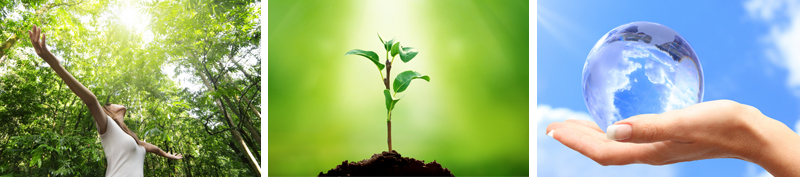 提供國中學生對其所居住之環境周遭有更深入的認知，體驗環境科技，並養成環境保護的關懷精神。透過相關課程及體驗參訪，將所學的知識與生活結合，增進其環境敏感度，培養對環境保護的責任與正確的態度，提升國中青少年從事環保活動的意願及服務的熱忱。主辦單位：臺南市政府教育局、嘉南藥理大學承辦單位：嘉南藥理大學環境永續學院、臺南市虎山國小活動時間：103年7月5 ~ 9日，共5天活動地點：嘉南藥理大學環工大樓臺南市國中在學學生（不含畢業及未入學），預計50人，全程參與將頒發結訓證書。《誰是我》─自我覺察在每天的生活當中，我扮演著一個怎樣的角色？我的使命在哪裡？透過活動中學習到感受自己，並學會尊重他人，將體驗與感觸轉換成對所有生命的同理心。《感官元素》─自然生態探索以身體各種感官體驗自然生態，了解校園內的自然資源與特色，引發觀察自然的興趣，進而享受自然、珍愛自然。《生生不息》─生態池及雨水回收本活動將參觀嘉藥人工濕地，介紹生態池之淨化水質功能、水域環境及生態景觀。介紹屋頂及透水鋪面廣場的雨水回收設施，了解水回收的重要與應用。《再生能源行不行》─能源小車動手做說明介紹各項綠色能源之原理及用途，每個人實地動手操作組裝太陽能驅動小車，並挑選出優秀成品分享。《臺南我的家》從「水文脈絡」來規劃，包括走讀二仁溪、都會公園妙用多、百年糖廠及生態學校~孩子的探索樂園（虎山國小）等，讓學員們能深刻體認水資源保護與土地永續經營之重要。《親愛的，我把垃圾變小了！》參觀城西焚化爐，了解垃圾的來源，運送及焚化過程，並認識空氣汙染防制設備，焚化爐也可以發電發熱喔！《鋼鐵人》中國鋼鐵公司為目前國內最大鋼鐵公司，由中鋼公司人員引領至工廠現場實地參觀，親眼觀看難得的鋼鐵製程與感受特殊的作業環境。《防災體驗鬥陣來》「百聞不如一見，一見不如親身體驗」，藉由參訪中國鋼鐵公司之工安體感訓練中心，專業講師群解說引導，進行包括電氣、機械、吊掛、局限空間和高架作業危害之實際親身防災體驗。《Google好好玩》介紹Google Map現有功能，資料類別與呈現方式，透過Google Maps Engine Lite合力製作旅行日誌地圖，內容包含地標圖示、景點介紹，路線規劃等，活動以臺南市古蹟、美食為範例。《大地尋寶》將藏寶圖資訊藏匿於Google Map之中，將平板電腦內的GPS與所提供電子地圖相結合，透過行動定位服務(LBS)，找出藏寶圖內所給定的物件提示，合力找出寶藏。1.	一般學員：新台幣 3000元（含參觀門票、車船費用、平安保險、食宿）2.	弱勢學員：新台幣 300元（保證金，全程參與者退費）報名時間：103年6月16日至6月25日下午五時截止收件。報名方式：以E-mail或傳真報名，請於上班時間電話確認資料是否傳送成功。聯絡人：嘉南藥理大學環境永續學院  黃依婷小姐電話：06-2664911轉6000或06-3661443傳真：06-3662671E-mail：box840@mail.chna.edu.tw本課程以E-mail及傳真方式進行報名，依完成報名時間之先後順序，決定錄取之正備取學員。為擴大參與，同一學校以錄取5名學員為原則。錄取名單於103年6月27日公告於嘉南藥理大學環境永續學院網站（網址：http://www.envicollege.chna.edu.tw/），承辦單位將以電話通知錄取者。課前注意事項、相關事宜將公告於網站並以電子郵件通知，請學員依內容自行進行相關準備。正取學員請於103年6月30日中午 前完成活動費用繳交，逾時名額將由承辦單位通知備取學員遞補，不得異議。若因故不克前來參加課程，請事先主動告知，以維護其他學員參與之權益。若課程遇重大天然災害、災害管制發佈等或其他不可抗力因素，得由主辦單位決定活動延期，並以電話或電子郵件通知參加人員。未盡事宜，隨時修訂並公布於嘉南藥理大學環境永續學院網站。「103年環境教育及科技體驗營」報名表報名人(監護人)簽名                   說明：本項活動一般學員費用為3000元，包含活動期間參觀門票、車資、5天午餐、7月8日晚餐、7月8日之住宿、7月9日早餐及活動保險費用（每人以意外險貳佰萬元加醫療險拾萬元投保，需提供之資料包括姓名、生日、身分證字號、聯絡地址）。請將報名表填妥後，以E-mail或傳真至嘉南藥理大學環境永續學院報名（請E-mail或傳真後，於上班時間打電話確認資料是否傳送成功）。聯絡人：嘉南藥理大學環境永續學院  黃依婷小姐聯絡電話：(06) 2664911轉6000或 (06) 3661443E-mail：box840@mail.chna.edu.tw 傳真：(06) 3662671三、錄取名單於103年6月27日公告於嘉南藥理大學環境永續學院網站(http://www.envicollege.chna.edu.tw/)，並電話通知錄取者。課前注意事項、相關事宜請注意網站公告或電子郵件之通知。日期時間07/05（六）07/06（日）07/07（一）07/08（二）07/09（三）上午相見歡/誰是我生生不息臺南我的家鋼鐵人Google好好玩午餐/午休午餐/午休午餐/午休午餐/午休午餐/午休下午感官元素再生能源行不行親愛的，我把垃圾變小了！防災體驗鬥陣來大地尋寶/成果分享/珍重再見晚上返家返家返家晚會/一日嘉藥人~夜宿嘉藥返家姓名姓名出生日期年    月    日身分證號（投保使用）身分證號（投保使用）性別□男    □女學校學校年級暑假後升國中　　年級聯絡電話聯絡電話(H) (M)電子信箱聯絡地址聯絡地址監護人監護人關係用餐用餐□葷食    □素食特殊事項(請註明忌用食物、曾患有重大疾病等)緊急聯絡人緊急聯絡人關係聯絡電話聯絡電話(H)                        (O)(M)(H)                        (O)(M)(H)                        (O)(M)個資權益說明臺南市教育局與嘉南藥理大學 (以下稱本校)共同辦理「103年環境教育及科技體驗營」活動，將遵循「個人資料保護法」之規定，於此次課程/活動目的範圍內，妥善處理、利用您所提供的個人資料，並採取資料保護措施。1.本校取得您的個人資料，目的在於個人資料保護法及相關法令之規定下，依本校隱私權保護政策，蒐集、處理及利用您的個人資料。2.您可依您的需要提供個人資料：姓名、出生年月日、國民身分證統一編號、聯絡方式（包括但不限於電話號碼、E-MAIL或居住地址）或其他得以直接或間接識別您個人之資料。3.報名學員得自由選擇是否提供個人資料或行使個人資料保護法第三條所定之權利，但報名學員提供資料不足或有其他冒用、盜用、不實之情形，可能將不能參加相關課程及影響各項相關服務或權益。4.您瞭解此一同意符合個人資料保護法及相關法規之要求，具有書面同意本校蒐集、處理及利用您的個人資料之效果。臺南市教育局與嘉南藥理大學 (以下稱本校)共同辦理「103年環境教育及科技體驗營」活動，將遵循「個人資料保護法」之規定，於此次課程/活動目的範圍內，妥善處理、利用您所提供的個人資料，並採取資料保護措施。1.本校取得您的個人資料，目的在於個人資料保護法及相關法令之規定下，依本校隱私權保護政策，蒐集、處理及利用您的個人資料。2.您可依您的需要提供個人資料：姓名、出生年月日、國民身分證統一編號、聯絡方式（包括但不限於電話號碼、E-MAIL或居住地址）或其他得以直接或間接識別您個人之資料。3.報名學員得自由選擇是否提供個人資料或行使個人資料保護法第三條所定之權利，但報名學員提供資料不足或有其他冒用、盜用、不實之情形，可能將不能參加相關課程及影響各項相關服務或權益。4.您瞭解此一同意符合個人資料保護法及相關法規之要求，具有書面同意本校蒐集、處理及利用您的個人資料之效果。臺南市教育局與嘉南藥理大學 (以下稱本校)共同辦理「103年環境教育及科技體驗營」活動，將遵循「個人資料保護法」之規定，於此次課程/活動目的範圍內，妥善處理、利用您所提供的個人資料，並採取資料保護措施。1.本校取得您的個人資料，目的在於個人資料保護法及相關法令之規定下，依本校隱私權保護政策，蒐集、處理及利用您的個人資料。2.您可依您的需要提供個人資料：姓名、出生年月日、國民身分證統一編號、聯絡方式（包括但不限於電話號碼、E-MAIL或居住地址）或其他得以直接或間接識別您個人之資料。3.報名學員得自由選擇是否提供個人資料或行使個人資料保護法第三條所定之權利，但報名學員提供資料不足或有其他冒用、盜用、不實之情形，可能將不能參加相關課程及影響各項相關服務或權益。4.您瞭解此一同意符合個人資料保護法及相關法規之要求，具有書面同意本校蒐集、處理及利用您的個人資料之效果。臺南市教育局與嘉南藥理大學 (以下稱本校)共同辦理「103年環境教育及科技體驗營」活動，將遵循「個人資料保護法」之規定，於此次課程/活動目的範圍內，妥善處理、利用您所提供的個人資料，並採取資料保護措施。1.本校取得您的個人資料，目的在於個人資料保護法及相關法令之規定下，依本校隱私權保護政策，蒐集、處理及利用您的個人資料。2.您可依您的需要提供個人資料：姓名、出生年月日、國民身分證統一編號、聯絡方式（包括但不限於電話號碼、E-MAIL或居住地址）或其他得以直接或間接識別您個人之資料。3.報名學員得自由選擇是否提供個人資料或行使個人資料保護法第三條所定之權利，但報名學員提供資料不足或有其他冒用、盜用、不實之情形，可能將不能參加相關課程及影響各項相關服務或權益。4.您瞭解此一同意符合個人資料保護法及相關法規之要求，具有書面同意本校蒐集、處理及利用您的個人資料之效果。